Mountain Island Day School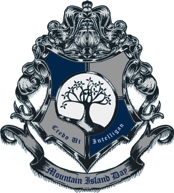 Voyager Program Requirements 2017-2018College Readiness* Benchmarks on Approved Diagnostic Assessment TestsIn addition to the diagnostic assessments, colleges may use the following SAT and ACT scores recommended by the testing companies as benchmarks for college readiness: **To be eligible for enrollment in a College Transfer Pathway, students must demonstrate college readiness in English, Reading and Mathematics on an approved test or tests. Eligibility may be demonstrated by achieving the required scores on a single test or by combining test scores from any of the approved assessments.Student Name: _____________________________________________Student Score on Practice SAT taken March 2017: TestPLAN Pre-ACTPSAT PSAT NCDAP(as of Oct.2016)(prior to Oct. 2015)(as of Oct. 2015)(CPCC's Placement Test)English15184526DRE Composite score of 151 or higherReading18224726DRE Composite score of 151 or higherMathematics19224724.57 or above on DMA sections 010-060SAT (March 2016 and after)SAT (March 2016 and after)ACTACTEvidence-Based Reading and Writing480English18Evidence-Based Reading and Writing480Reading22Mathematics530Mathematics22Evidence-Based Reading and WritingMathematics